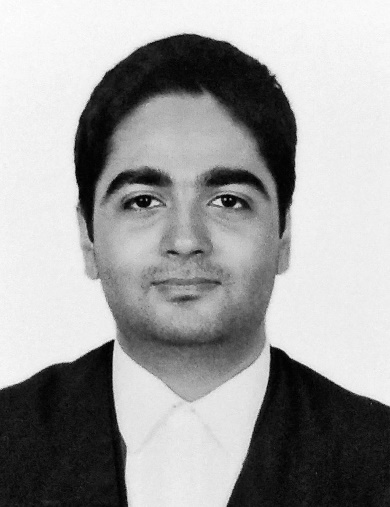        						AbhinavExpertise: Indirect Tax Litigation, Commercial LitigationEducation:LL.B. Campus Law Centre, University of DelhiMemberships:Bar Council of DelhiDelhi High Court Bar Association Excise, Customs and Gold Control Bar Association, New DelhiAbout AbhinavAbhinav Jaganathan is a qualified lawyer in India, having extensive experience in indirect taxation, with a special focus in Customs law and Foreign Trade Policy. He has advised clients in the energy, automotive, aviation and software sectors on tax investigations and specializes in litigation arising out of indirect tax disputes. Abhinav also has significant experience in the areas of arbitration, intellectual property rights, drug pricing, insolvency and bankruptcy laws.Abhinav regularly appears before the Supreme Court of India, the High Court of Delhi, the National Company Law Appellate Tribunal (NCLAT), Customs, Excise and Service Tax Appellate Tribunal (CESTAT), several Customs/Excise Commissionerates, the Directorate General of Foreign Trade (DGFT), the Authority for Advance Rulings (AAR) and the Settlement Commission.